 
Meeting Minutes 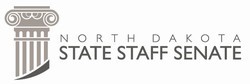 April 17, 2023 ~ 2:30 PM CT via Teams  
The NDUS Staff Senate serves to represent staff employees from the eleven academic institutions and employees throughout the university system. The Senate identifies staff interests and issues; acts as a forum for the discussion of staff-related matters; and facilitates communication on behalf of the campus staff members with the NDUS Chancellor and the State Board of Higher Education.  Call to Order:  2:30pmRoll CallBSC – Caitlin MagilkeCTS – Devin McCall and Heather LentzDCB – Carissa Pollman, April Abrahamson, and Jalee LynnesDSU – Samantha Wohletz, Johnna Douthit, and Laura FettingLRCS – N/A MaSU –Terresa Agnes MiSU – Michael Linnell and Janese Lehman NDSCS – Lisa Braun, Mindy Bessler, and Nick craftNDSU – April Helgass UND – Paula Cox VCSU – Kelsie Carter WSC – LeeAnn Clark Approval of Agenda – Lisa Braun motion to approve; April Helgaas second – all in favor; no oppositionApproval of Past Minutes: March minutes. – Correction: under section VI #3 of HB 1446 Discussion should be changed from NDSSS to NDSCS – motion to approve as edited; Paula cox motions to approve as edited; Lisa Braun seconds as edited. Kelsie Carter has edited March minutes to reflect update.Reports Campus Updates Michael Linnell – April 19 to submit campus updates to website or email Samantha WohletzMeeting will be held April 20th, 2023 SBHE Staff Advisor Report: Michael Linnell  Met in March 2023 in BismarckHB 1446 failed in senate and motion to reconsider failedHB 1003 headed to conference committee tomorrow (April 18)EPSCORE and North Dakota will co-lead with Montana on the five-state research consortium which is a national level plan. Dissolved COVID-19 taskforceDiscussion regarding Williston State having a partnership with U of Mary and 4-year degrees.What should we be fighting for as a board to the Presidents? Human capital is number 1 priorityNDUS continuing to support the 6/4 raise in BismarckGov. Burgum appointed two new members for SBHE – Tim Mihalik, who was seeking a second term, will be new chair of the board starting in July and Curtis Biller, an HR consultant from Fargo, will be replacing outgoing member Nick Hacker.Discussion on banning TikTok – starting in July – on university systems. May be receiving more information from CTS.HRC Update: Jenae Hunter N/A Business Agenda Taskforce Chair Updates -  Legislative: Laura FettingSession is winding down and anticipated to be a busy week2343 SB – still in the works1446 HB- failed2358 SB – failed 1411 HB – pass2140 SB – pass1040 HB – benefit plan – no effect2439 – HB – benefit plan – no effect2274 – COVID status – exception for NDUS – sent to governor2015 – OMB – hearings ongoing in houseTuition Waiver: Brian Schill  N/ARetention of Staff Project: Michael Linnell  Working on organizing and finalizing data report to present to NDSSS Summer Meeting at NDSU Kay Hopkins – possible dates: June 13-14 or 14-15; June 20-21 or 21-22 – Laura Fetting will be creating a poll Employee morale-open discussion, idea sharing  BLUEEQ free webinar on solving leadership burnout Staff BINGO event each semesterMay the 4th Be With You trivia eventFaculty and staff get together at local coffee house for a meet and greet Open Discussion  - NA Future Meetings: May 8, 2023  Adjournment  - motion to adjourn – Paula Cox makes a motion to adjourn; Teresa Agnes seconds at 3:05 p.m.